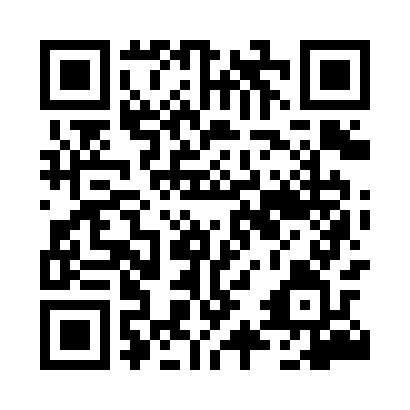 Prayer times for Budziszewko, PolandWed 1 May 2024 - Fri 31 May 2024High Latitude Method: Angle Based RulePrayer Calculation Method: Muslim World LeagueAsar Calculation Method: HanafiPrayer times provided by https://www.salahtimes.comDateDayFajrSunriseDhuhrAsrMaghribIsha1Wed2:405:1912:495:578:2010:472Thu2:365:1712:495:588:2110:503Fri2:355:1512:495:598:2310:544Sat2:355:1312:486:008:2510:545Sun2:345:1112:486:018:2610:556Mon2:335:1012:486:038:2810:567Tue2:325:0812:486:048:3010:568Wed2:325:0612:486:058:3110:579Thu2:315:0412:486:068:3310:5810Fri2:305:0212:486:078:3510:5911Sat2:295:0112:486:078:3610:5912Sun2:294:5912:486:088:3811:0013Mon2:284:5712:486:098:4011:0114Tue2:274:5612:486:108:4111:0115Wed2:274:5412:486:118:4311:0216Thu2:264:5312:486:128:4411:0317Fri2:264:5112:486:138:4611:0318Sat2:254:5012:486:148:4711:0419Sun2:244:4812:486:158:4911:0520Mon2:244:4712:486:168:5011:0521Tue2:234:4612:486:178:5211:0622Wed2:234:4412:486:178:5311:0723Thu2:234:4312:496:188:5511:0724Fri2:224:4212:496:198:5611:0825Sat2:224:4112:496:208:5811:0926Sun2:214:3912:496:218:5911:0927Mon2:214:3812:496:219:0011:1028Tue2:214:3712:496:229:0111:1129Wed2:204:3612:496:239:0311:1130Thu2:204:3512:496:249:0411:1231Fri2:204:3412:506:249:0511:12